Il est interdit aux candidats de signer leur composition ou d'y mettre un signe quelconque pouvant indiquer sa provenance.Baccalauréat Professionnel Maintenance des Systèmes de Production Connectés 
Épreuve E2	PREPARATION D’UNE INTERVENTION 
Sous-épreuve E2. b	préparation d’une intervention de maintenanceDOSSIER SAVONNICQUESTIONS-REPONSES                           Matériel autorisé :L’usage de la calculatrice avec mode examen actif est autorisé.   L’usage de calculatrice sans mémoire, « type collège » est autorisé :Mise en situationLa ligne de production « Savonicc » permet de produire des savonnettes solides à partir de 3 composés : des granulés (« bondillons »), et des additifs (parfum et colorant).La ligne est composée de 8 postes :4 postes successifs de production pour l’élaboration des savons :BoudineuseCoupe à longueurPresseContrôle4 postes indépendants de conditionnement :« Robotique » : prélèvement par qté de 5 et conditionnement en caisse plastique« Conditionneuse » : conditionnement couche par couche dans une caisse bois« Cobotique » : conditionnement en petite boîte carton de 3 ou 5 savonnettes« Ensacheuse » : conditionnement des savonnettes en sachet individuel  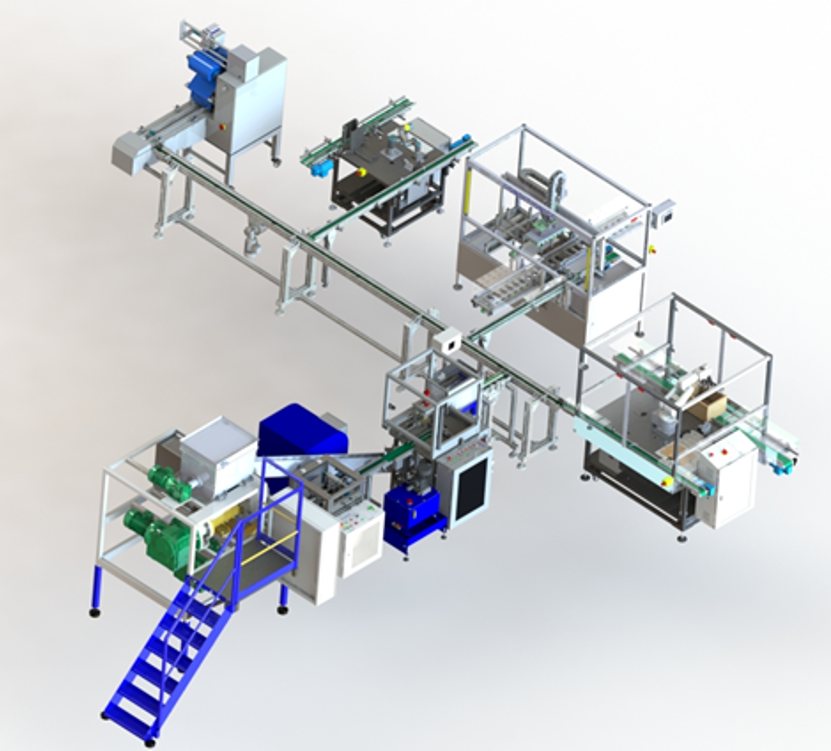 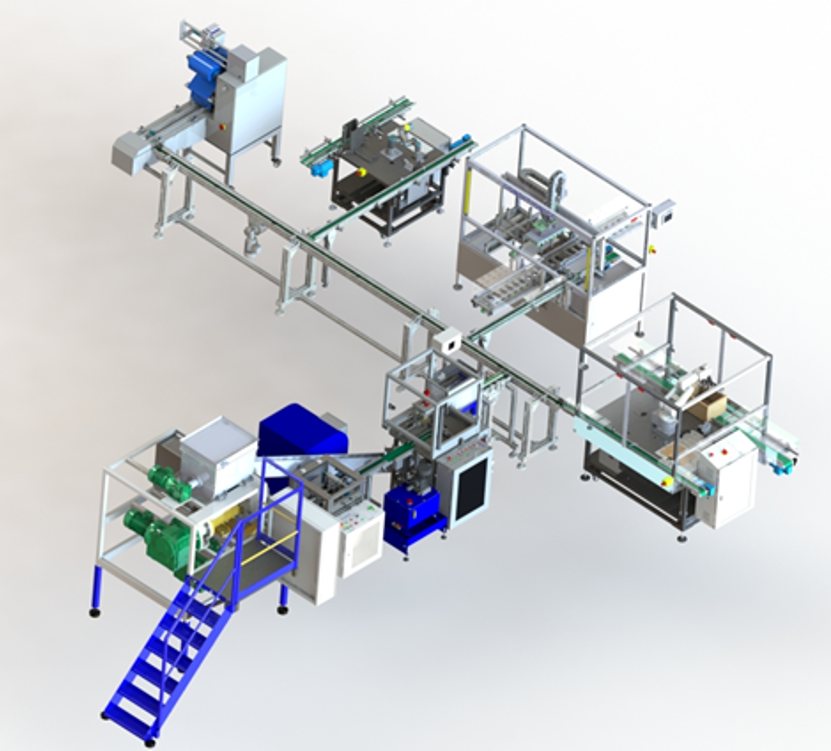 ProblématiqueVous recevez un ordre de travail :« Maintenance corrective à effectuer dans les 4h qui suivent sur la presse »Déroulement de l’interventionVous êtes chargé d’effectuer le remplacement du vérin hydraulique sur la presse par un neuf en stock.Le remplacement du vérin a été décidé pour des raisons de disponibilité de la machine à la production.Vous êtes chargé d’intervenir seul pour les travaux sur le changement du vérin.Cette intervention se déroulera en deux parties :1ère partie (salle et plateau technique) :E2a : Analyse et exploitation de données techniques (début)Analyser l’organisation fonctionnelle, structurelle et temporelle d’un système,Identifier et caractériser la chaîne d’énergie,Identifier et caractériser la chaîne d’information.2èmepartie (plateau technique) :E2b : intervention sur un équipement mécaniquePréparer son intervention de maintenance,Participer à l’arrêt, à la remise en service du système dans le respect des procédures,Respecter les règles environnementales,Identifier et maîtriser les risques pour les biens et les personnes.Travail demandéEn tant que technicien de maintenance, on vous remet l’ordre de travail ci-dessous. Vous devez compléter le dossier de préparation de votre intervention.Pour cela, vous disposez :D’un dossier réponse (DR)D’un dossier technique et ressource (DT)Des gammes de démontage en réalité augmentée sur tabletteDu bon de travail ci-dessous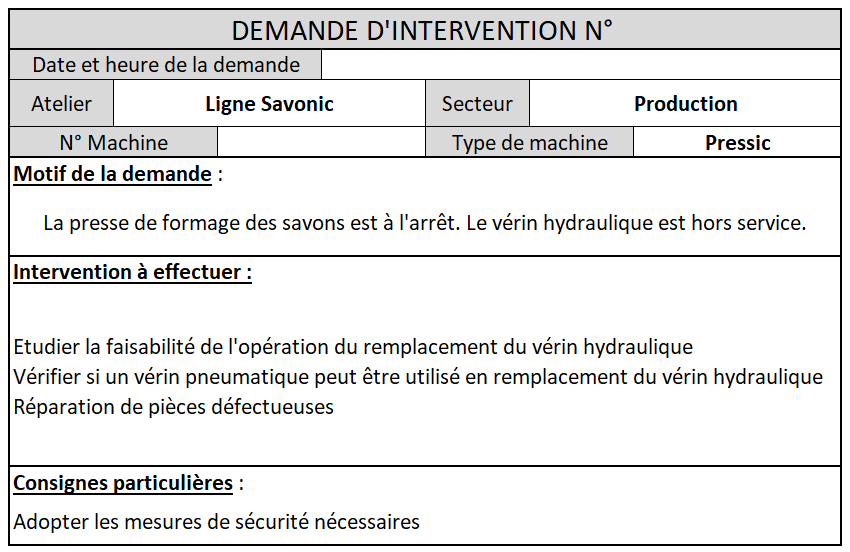 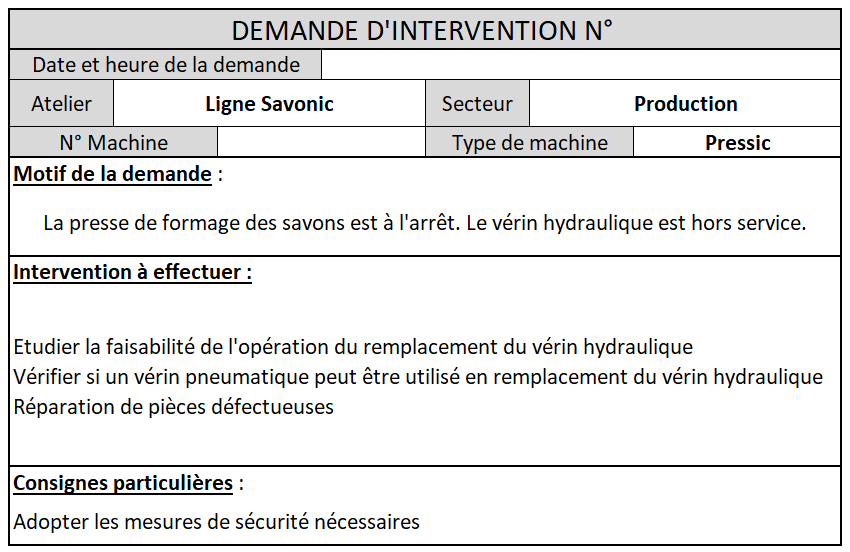 Consulter la GMAO pour plus d’informations avec le PC mis à votre disposition.Q1.1 : [C1.4.3 ; C1.7.1] Quels sont les risques liés à votre intervention. Cocher les risques identifiés parmi la liste ci-dessous.………………………………………………………………………………………….………………………………………………………………………………………….………………………………………………………………………………………….Risque lié au bruitRisque lié à la circulation dans la zone (sol dégradé, encombré, glissant, …)………………………………………………………………………………………….Risque lié à la manutentionRisque lié aux conditions d’intervention (travail en hauteur, zone isolée, …)Risque lié à des produits chimiques (brûlures, asphyxie, …)Risque lié à des produits biologiquesQ1.2 : [C1.4.3 ; C1.7.2] Parmi les 4 risques que vous avez identifiés ci-dessus, préciser quelles sont les mesures de prévention que vous proposeriez. Compléter le tableau ci-dessous.Q1.3 : [C1.5.2.4] Quelle est la tension d’alimentation de la presseQ1.4 : [C1.5.2.4] Quelle est la pression du réseau pneumatique de la presse. Quel composant vous permet d’indiquer la valeur de la pressionQ1.5 : [C1.5.2.4] Quelle est la pression du réseau hydraulique de la presse.Q1.6 : [C1.7.2]  D’après les schémas électriques et hydrauliques, est-ce qu’une consignation de l’énergie hydraulique est nécessaire. Justifier.L’intervention va avoir lieu car la ligne doit redémarrer pour les besoins de la production. Vous êtes chargé d’intervenir seul pour les travaux sur le changement du vérin hydraulique. Q2.1 : [C1.4.7 ; C1.7.3]  Quel document obligatoire devez-vous avoir pour commencer les travaux ?  Q2.2 : [C1.4.7 ; C1.7.3]  Quel doit être votre niveau d’habilitation, afin de pouvoir travailler en toute sécurité ?  (Rappel : vous êtes seul à intervenir). Cocher la bonne réponse.o B0   o BS   o B1V   o BC   o BRQ2.3 : [C1.4.7 ; C1.7.3]  Donner la désignation et les repères des 2 composants qui devront être condamnés afin de mettre hors énergie cette installation pour que vous puissiez effectuer votre intervention en toute sécurité.  Q2.4: [C1.4.7 ; C1.7.3] Le chef d’équipe à une habilitation HC, il vous propose, pour vous faire gagner du temps, de réaliser la consignation de l’installation à votre place, le laissez-vous faire ? Justifier votre choix .Cocher la bonne réponse :o Oui   		o Non  Q2.5 : [C1.4.7 ; C1.7.3] Enumérer les différentes étapes d’une consignation électrique, à partir de la pré-identification Q2.6 : [C1.4.7 ; C1.7.3]  Vous devez faire votre VAT en amont de M2 (voir schéma électrique), sur quel composant allez-vous faire cette VAT ?  Q2.7 : [C1.4.7 ; C1.7.3]  Préciser entre quelles bornes vous devez faire votre VAT ?  ..................................................... ..................................................... .......................................................................................................... ..................................................... ..................................................... Q2.8 : [C1.4.6 ; C1.7.3]  Cocher quels EPI vous allez utiliser pour l’intervention parmi la liste ci-dessous. Vêtement de travailChaussures de sécuritéVérificateur d’absence de tensionVoltmètreOhmmètrePince ampèremétriqueClé dynamométriquePied à coulisseGants isolantsTapis isolantCadenas de sécuritéCasque de protection avec visière anti UV Q2.9 : [C1.4.6 ; C1.7.3]  Cocher quels EIS vous allez utiliser pour l’intervention parmi la liste ci-dessousVêtement de travailChaussures de sécuritéVérificateur d’absence de tensionVoltmètreOhmmètrePince ampèremétriqueClé dynamométriquePied à coulisseGants isolantsTapis isolantCadenas de sécuritéCasque de protection avec visière anti UV 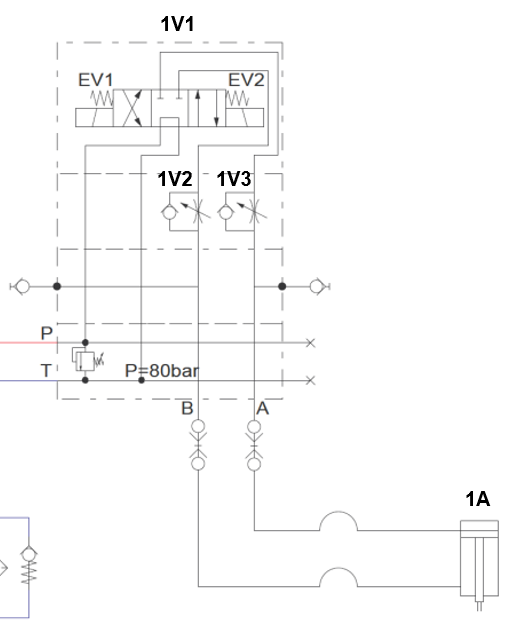 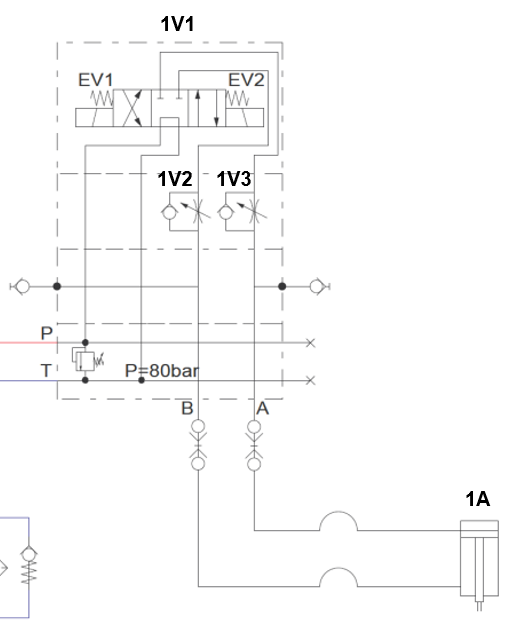 Q3.1 : [C1.4.4 ; C1.5.1.1 ; C1.5.1.2 ; C1.5.1.6 ; C1.7.4] Dans cette configuration, Cocher les risques (parmi la liste ci-dessous) auxquels vous allez être confrontés, et quel va être le comportement du système si l’on déconnecte le flexible de la chambre inférieure du vérinRisque de projection d’huileLa tige du vérin ne va pas bougerLa tige du vérin va sortir vite avec risque de se faire coincer les mains sous la presseLe groupe hydraulique peut démarrerQ3.2 : [C1.4.4 ; C1.5.1.1 ; C1.5.1.2 ; C1.5.1.6 ; C1.7.4] Avant d’éviter la descente du vérin et de la matrice supérieure, cocher quelle solution est la plus adaptée parmi celles proposées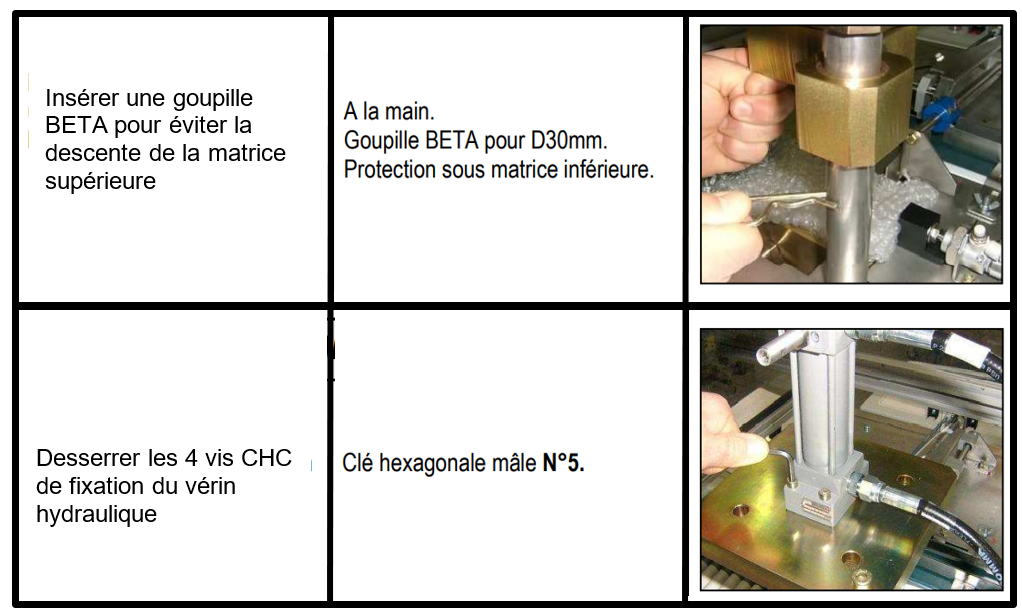 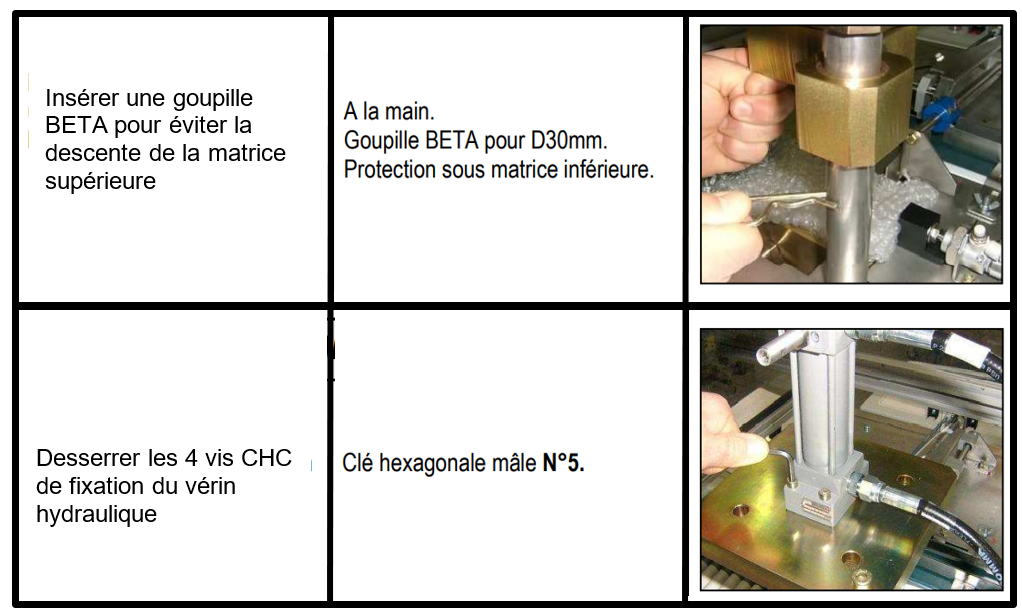 Q3.3 : [C1.4.4 ; C1.5.1.1 ; C1.5.1.2 ; C1.5.1.6 ; C1.7.4]Pour dépressuriser le flexible allant de la chambre inférieure du vérin jusqu’à l’orifice B, vous utiliserez les dispositifs de commandes manuelles auxiliaires du distributeur (voir photo ci-dessous et schéma page précédente).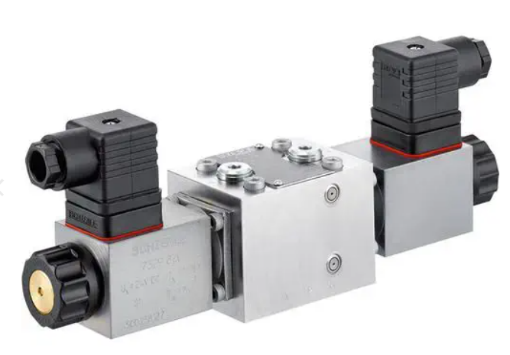 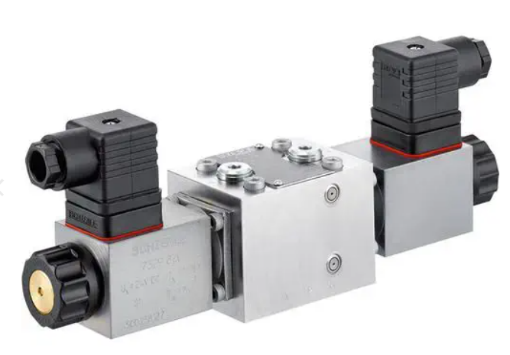 Q3.3.1 : Préciser l’utilité d’une commande auxiliaireQ3.3.2 : Préciser quelle commande auxiliaire vous allez utiliser (celle côté EV1 ou celle côté EV2, voir schéma page précédente)Q3.4 : [C1.6.1 ; C1.6.2 ; C1.6.4 ; C1.6.5 ; C1.6.6]  Lors de l’intervention, des écoulements d’huiles peuvent apparaitre. Q3.4.1 Cocher ce que vous préconisez comme moyen de nettoyage ?            o essuie-tout   		                     o serpillère			    o absorbant  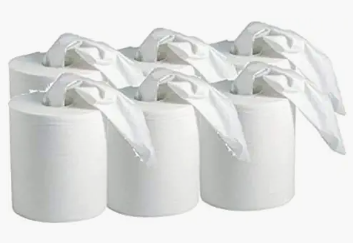 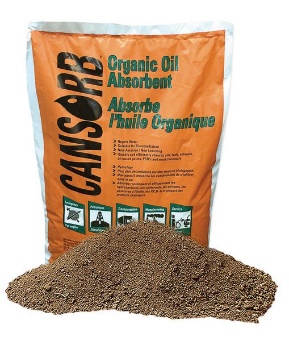 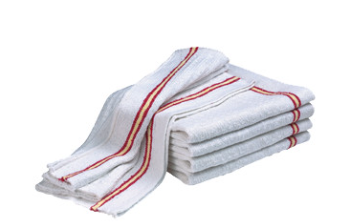 Q3.4.2 Précisez les EPI qui doivent être portés lors du nettoyage d’huile hydraulique :Q3.4.3 Cocher la benne dans laquelle vous devrez jeter ces déchets de nettoyage ?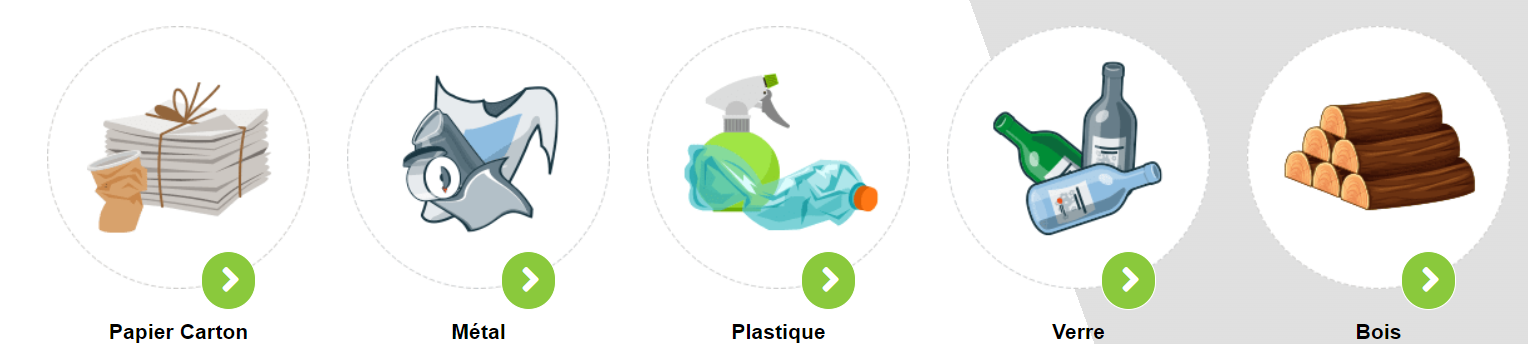 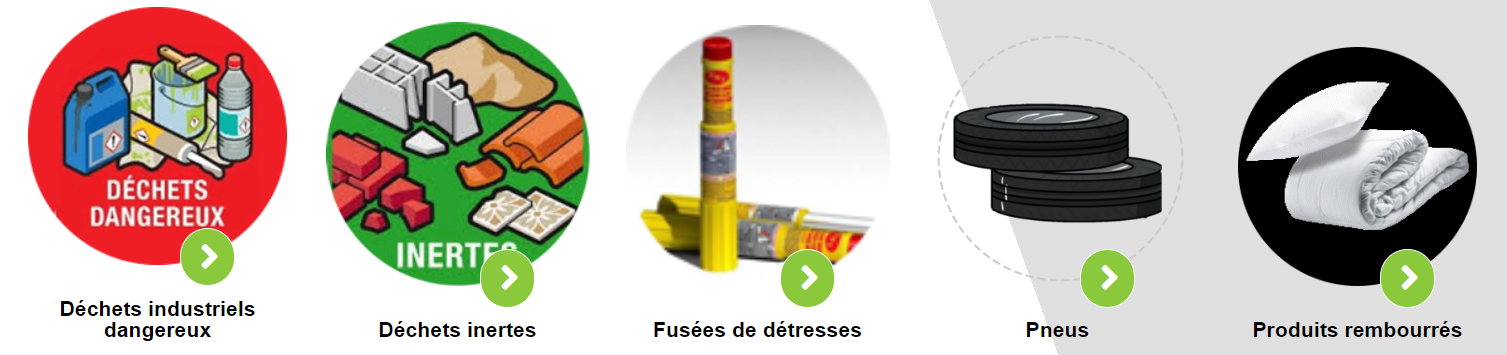 Votre intervention doit durer 2h. Colorier sur votre planning, la plage horaire au cours de laquelle vous effectuerez votre intervention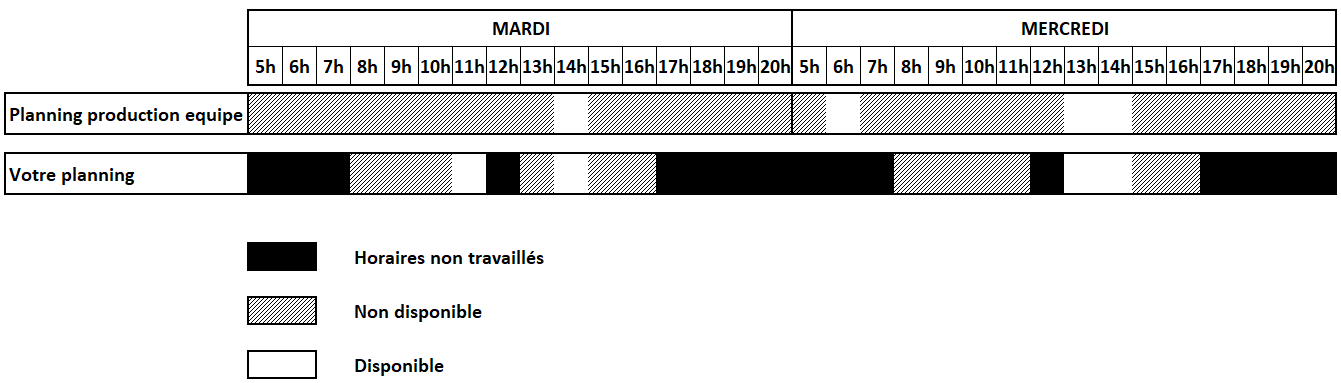 Procéder à la déconsignation du systèmeUtiliser les procédures de mises en service et lister les éventuelles informations à transmettre à l’utilisateur pour les étapes suivantesTester en mode manuel les différentes parties opératives :Vérin aiguillage amont de la presseConvoyeurVérin « pousseur »Vérin hydraulique de la presseVérin « évacuateur »Vérin aiguillage aval de la presseVérifier, relever et renseigner ci-dessous les valeurs et unités des énergies pneumatiques et hydrauliquesEnergie pneumatique : ……………………………………………………………Energie hydraulique : ……………………………………………………………Vérifier le fonctionnement des différents composants de la chaine de sécurité.Lister ci-dessous les repères des différents organes de sécurités :   ……………………………………………………………   ……………………………………………………………   ……………………………………………………………Académie :Académie :Académie :Session :Session :Examen :Examen :Examen :Examen :Série :Spécialité/option :Spécialité/option :Repère de l’épreuve :Repère de l’épreuve :Repère de l’épreuve :Épreuve/sous épreuve :Épreuve/sous épreuve :Épreuve/sous épreuve :Épreuve/sous épreuve :Épreuve/sous épreuve :NOM :NOM :NOM :NOM :NOM :(en majuscule, suivi s’il y a lieu, du nom d’épouse)Prénoms :N° du candidat ………………..(le numéro est celui qui figure sur la convocation ou liste d’appel)N° du candidat ………………..(le numéro est celui qui figure sur la convocation ou liste d’appel)N° du candidat ………………..(le numéro est celui qui figure sur la convocation ou liste d’appel)N° du candidat ………………..(le numéro est celui qui figure sur la convocation ou liste d’appel)Né(e) le :N° du candidat ………………..(le numéro est celui qui figure sur la convocation ou liste d’appel)N° du candidat ………………..(le numéro est celui qui figure sur la convocation ou liste d’appel)N° du candidat ………………..(le numéro est celui qui figure sur la convocation ou liste d’appel)N° du candidat ………………..(le numéro est celui qui figure sur la convocation ou liste d’appel)N° du candidat ………………..(le numéro est celui qui figure sur la convocation ou liste d’appel)N° du candidat ………………..(le numéro est celui qui figure sur la convocation ou liste d’appel)N° du candidat ………………..(le numéro est celui qui figure sur la convocation ou liste d’appel)N° du candidat ………………..(le numéro est celui qui figure sur la convocation ou liste d’appel)Appréciation du correcteurAppréciation du correcteurAppréciation du correcteurAppréciation du correcteurAppréciation du correcteurQ1Sécurité : dangers, risques et mesures de préventionsDTRde 4 à 9/11Temps conseillé :25 minutesRisques identifiésMesures de prévention à appliquer……………………………………………..……………………………………………..……………………………………………..……………………………………………..……………………………………………..……………………………………………..……………………………………………..……………………………………………..……………………………………………………………………………………………………….……………………………………………………………………………………………………….
……………………………………………………………………………………………………….……………………………………………………………………………………………………….Q2ConsignationDTRde 4 à 9/11 Temps conseillé :20 minutes……………………………………………………………………………………………………….Repère du composantDésignationElectrique..................................................................Pneumatique..................................................................N° Matériels nécessaires Etapes 1 Pré-identificationPré-identification2 ..........................................................................................................3 ..........................................................................................................4 ..........................................................................................................5 ..........................................................................................................6 Mise à la terre et en court-circuit ……………………………………………………………………………………………………….................................................................................................................................................Q3Préparation de l’interventionDTR 8 et 10/11Temps conseillé :35 minutes……………………………………………………………………………………………………….……………………………………………………………………………………………………….……………………………………………………………………………………………………….papier-cartonmétalplastiqueverrebois  déchets dangereux    inertesfusée de détresse  pneusproduits rembourrésQ4Planification de l’intervention [C1.4.5]Temps conseillé :10 minutesQ5Déconsignation [C1.4.9 ; C1.5.2.2]Temps conseillé :5 minutesQ6Mettre en service le système [C1.5.1.3 ; C1.5.2.1 ; C1.5.2.6 ; C1.5.2.7 ; C1.5.2.8 ; C1.5.2.9 ; C1.5.2.10]Temps conseillé :5 minutesQ7Tester les biens [C1.5.1.4]Temps conseillé :5 minutesQ8Vérifier les énergies [C1.5.2.4] DTR de 8 à 9/11Temps conseillé :5 minutesQ9Vérifier les dispositifs de sécurité [C1.5.2.5]DTR de 4 à 7/11 Temps conseillé :10 minutes